Murrabit Group School Mobile Phones Policy – STUDENT USE 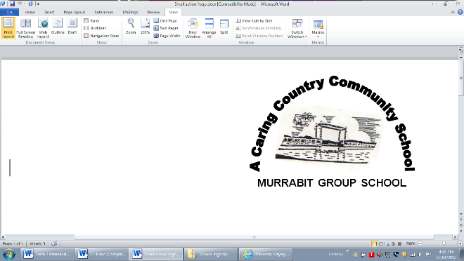 PurposeTo explain to our school community the Department’s and Murrabit Group School’s policy requirements and expectations relating to students using mobile phones [and other personal mobile devices] during school hours.  ScopeThis policy applies to:All students at Murrabit Group School and,Students’ personal mobile phones [and other personal mobile devices] brought onto school premises during school hours, including recess and lunchtime.DefinitionsA mobile phone is a telephone with access to a cellular (telecommunication) system, with or without a physical connection to a network.  PolicyMurrabit Group School understands that students may bring a personal mobile phone to school, particularly if they are travelling independently to and from school.At Murrabit Group School:Students who choose to bring mobile phones to school must have them switched off and securely stored during school hoursExceptions to this policy may be applied if certain conditions are met (see below for further information)When emergencies occur, parents or carers should reach their child by calling the school’s office.Personal mobile phone use In accordance with the Department’s Mobile Phones Policy issued by the Minister for Education, personal mobile phones must not be used at Murrabit Group School during school hours, including lunchtime and recess, unless an exception has been granted.Where a student has been granted an exception, the student must use their mobile phone for the purpose for which the exception was granted, and in a safe, ethical and responsible manner.Secure storageMobile phones owned by students at Murrabit Group School are considered valuable items and are brought to school at the owner’s (student’s or parent/carer’s) risk.  Students are encouraged not to bring a mobile phone to school unless there is a compelling reason to do so.  Please note that Murrabit Group School does not have accident insurance for accidental property damage or theft. Students and their parents/carers are encouraged to obtain appropriate insurance for valuable items.  Refer to the Department’s Claims for Property Damage and Medical Expenses PolicyWhere students bring a mobile phone to school, Murrabit Group School will provide secure storage. Secure storage is storage that cannot be readily accessed by those without permission to do so. At Murrabit Group School students are required to store their phones by handing them into the school administration office to be placed in a lockable cupboard.EnforcementStudents who use their personal mobile phones inappropriately at Murrabit Group School may be issued with consequences consistent with our school’s existing Student Engagement PolicyAt Murrabit Group School inappropriate use of mobile phones is any use during school hours, unless an exception has been granted, and particularly use of a mobile phone:in any way that disrupts the learning of others to send inappropriate, harassing or threatening messages or phone callsto engage in inappropriate social media use including cyber bullyingto capture video or images of people, including students, teachers and members of the school community without their permissionto capture video or images in the school toilets, changing rooms, swimming pools and gymsduring exams and assessmentsExceptions Exceptions to the policy:may be applied during school hours if certain conditions are met, specifically,Health and wellbeing-related exceptions; andExceptions related to managing risk when students are offsite.can be granted by the principal, or by the teacher for that class, in accordance with the Department’s Mobile Phones Policy. The three categories of exceptions allowed under the Department’s Mobile Phones Policy are:1. Learning-related exceptions2. Health and wellbeing-related exceptions3. Exceptions related to managing risk when students are offsiteWhere an exception is granted, the student can only use the mobile phone for the purpose for which it was granted. Camps, excursions and extracurricular activitiesMurrabit Group School will provide students and their parents and carers with information about items that can or cannot be brought to camps, excursions, special activities and events, including personal mobile phones.policy Review and approval Specific exceptionDocumentationFor specific learning activities (class-based exception)Unit of work, learning sequenceFor students for whom a reasonable adjustment to a learning program is needed because of a disability or learning difficulty Individual Learning Plan, Individual Education PlanSpecific exceptionDocumentationStudents with a health conditionStudent Health Support PlanStudents who are Young CarersA localised student recordSpecific exceptionDocumentationTravelling to and from excursionsRisk assessment planning documentationStudents on excursions and campsRisk assessment planning documentationWhen students are offsite (not on school grounds) and unsupervised with parental permissionRisk assessment planning documentationStudents with a dual enrolment or who need to undertake intercampus travelRisk assessment planning documentationPolicy last reviewed 23 March 2021 Approved by  Principal Next scheduled review date  March 2024